By email __________To (name of other parent)Dear______Re: Non consent to covid19 vaccination for our childrenI understand you are considering having the clinical trial emergency use Covid19 Vaccine injected in our child/ren.   I formally make it clear that I do not consent to this, nor do I consider our child/ren of sufficient age and maturity to be able to make any such informed decision about it themselves.I advise that in the absence of agreement by parents then in accordance with the Family Law Act 1975 (Cth), the Family Court will decide what is in the best interests of a child as the paramount consideration when determining whether to make a particular parenting order in relation to a child.In addition, parents are presumed to have equal shared parental responsibility in relation to any long-term decisions affecting their children. This means that until a parenting plan or parenting order is in place stating otherwise, both parents are equally and legally responsible for their children, and have all the duties, powers, responsibilities and authority which parents have in relation to children. This includes long term decisions in relation to the care, welfare and development of children, such as their education, living arrangements, health, medical treatment, religion, cultural upbringing and medical matters affecting the children. This letter is to advise you that I do NOT consent to the child/ren (name(s)____________________________________________being vaccinated with the Covid19 Vaccine of any kind.   If required, this letter may be used as evidence in future court proceedings of you receiving prior notice of this.In addition, that until a parenting plan or parenting order is in place in relation to whether the child(ren) is/are to receive a COVID-19 vaccination, that it is contrary to law to take the child(ren) to have this medical treatment without my consent.  In such circumstances I will seek lawyers to be on standby to bring urgent proceedings in the Family Law Courts if necessary and if so, use this letter on the question of my legal costs  paid by you in addition to court costs.  I hope it does not come to that.To alleviate my concerns, I would like you to sign and return the non- consent form at the bottom of this letter/ and if possible have the child(ren) sign as well.Further information about the clinical trial experimental vaccine, statistics on injuries and deaths and other evidence of risk is attached for your information.  As a parent it is very important for you to have all the information about this medical procedure and the risk of injury or death to our child/ren.  I only want the best for our child/ren and do not want to put them in harm’s way.Yours faithfully_____________________________________TGA known reports of covid19 vaccine injuries and deathsAugust/September 202120 people died overnight from Vaccine in Australia Total Vaccine Deaths 524Total Deaths from Covid 1186https://apps.tga.gov.au/PROD/DAEN/daen-report.aspxSearch Covid on that TGA website and type Covid then tick all three vaccines and hit search it will come upIt is well known that only 1% of reports make it to the official TGA listAustralia Records 10X More Deaths Following COVID-19 Shots than Recorded Deaths Following ALL Vaccines for Past 20 Years - Medical Kidnap     WHO’s Database statistics of covid19 vaccine injuries and deaths2.2 Million Adverse Reactions, 11,536 Deaths from the Covid injections.https://www.henrymakow.com/2021/10/whos-own-database----22-million.html Nature of the Covid19 mRNA experimental vaccine different to traditional vaccineshttps://drsircus.com/general/artificial-spike-proteins-and-the-end-of-human-health/
Examples of injuries and deaths from Covid19 experimental vaccinehttps://1000covidstories.com/https://mypatriotsnetwork.com/patriot/wtf-over-1000-pages-of-horrifying-pictures-stories-facts-about-covidhttps://nomoresilence.world/https://vaccinedeaths.com/ https://t.me/s/covidvaccvictimshttps://rumble.com/vl731b-victims-of-australia.htmlHow the spike protein from the Covid19 experimental vaccine hurts the heart The Covid-19 injections have not had full TGA approval, nor has any full regulatory approval been issued globally.  The long- term risk is unknown.  Only animal studies have been done and all the animals in the studies died.  The FDA Accidentally revealed a list of covid vaccine side effects, including myocarditis, Autoimmune Disease & Death" is cause for concern. Oops! FDA Accidentally Reveals List of Covid Vaccine Side Effects, Including Myocarditis, Autoimmune Disease & DeathDoctors around the world warning of the dangers A "D-dimer" blood test (checks for, or monitors, blood-clotting problems eg. snake bite / suspected strokes) that has been employed by Dr Charles Hoffe within 1 week of his patients being "jabbed" to determine suspected clot events.  He states that 62% of patients tested positive for an elevated D-dimer test.  He highlights both short and long term effects. https://www.bitchute.com/video/Gm7VLbzafzn1/ https://healthimpactnews.com/2021/australia-records-10x-more-deaths-following-covid-19-shots-than-recorded-deaths-following-all-vaccines-for-past-20-years/ https://concernedlawyersnetwork.net/vaxinfo/ https://www.cracknewz.com/2021/10/investigative-journalist-exposes.html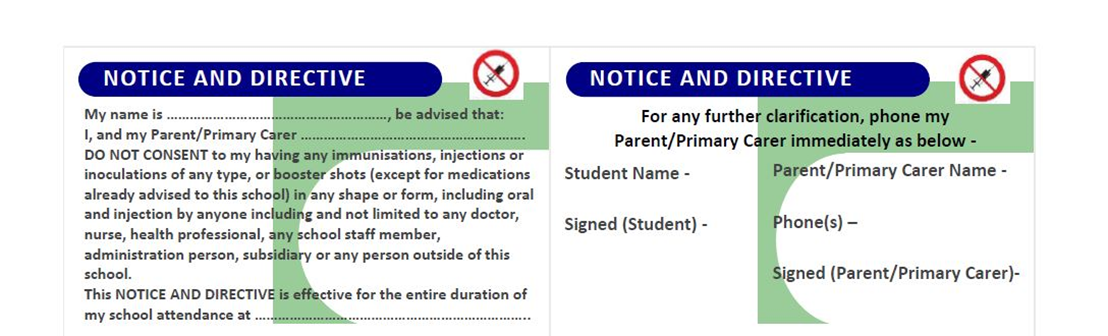 